8SECTOR MATERIALS – 18/02/2022EVOLUCION DE LOS ACTIVOS EN LA SEMANA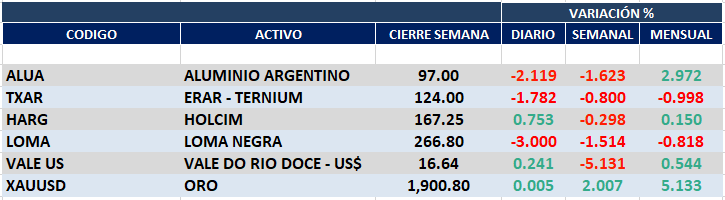 Negativo desempeño semanal para el sector MATERIALS.ALUA cierra en $ 97,00 con baja de -1.62% respecto de la semana anterior.ERAR-TXAR cotiza en $ 124,00 con baja de -0.80%.LOMA cierra en $ 266,80 negativa un 0.71%.HARG cierra en 167,75 bajando -1.51% respecto del cierre semanal anterior.El oro cierra en us$1.900,80 la onza troy (1 oz troy = 31.10 gramos) arriba el       2.01% respecto del cierre anterior.VALE cierra negativa en Buenos Aires y en N.Y.El cedear que la representa cierra en $ 1.713,00 bajando -8.83% respecto del cierre semanal anterior y en N.Y. cierra en us$ 16.64 con una caída de -5.13% respecto del cierre semanal anterior.Se mantiene posición comprada en ALUA. Se mantiene posición vendida en HARG.Se activan señales de venta en TXAR y LOMA.ALUA (Cierre al 18/02/2022 $ 97,00)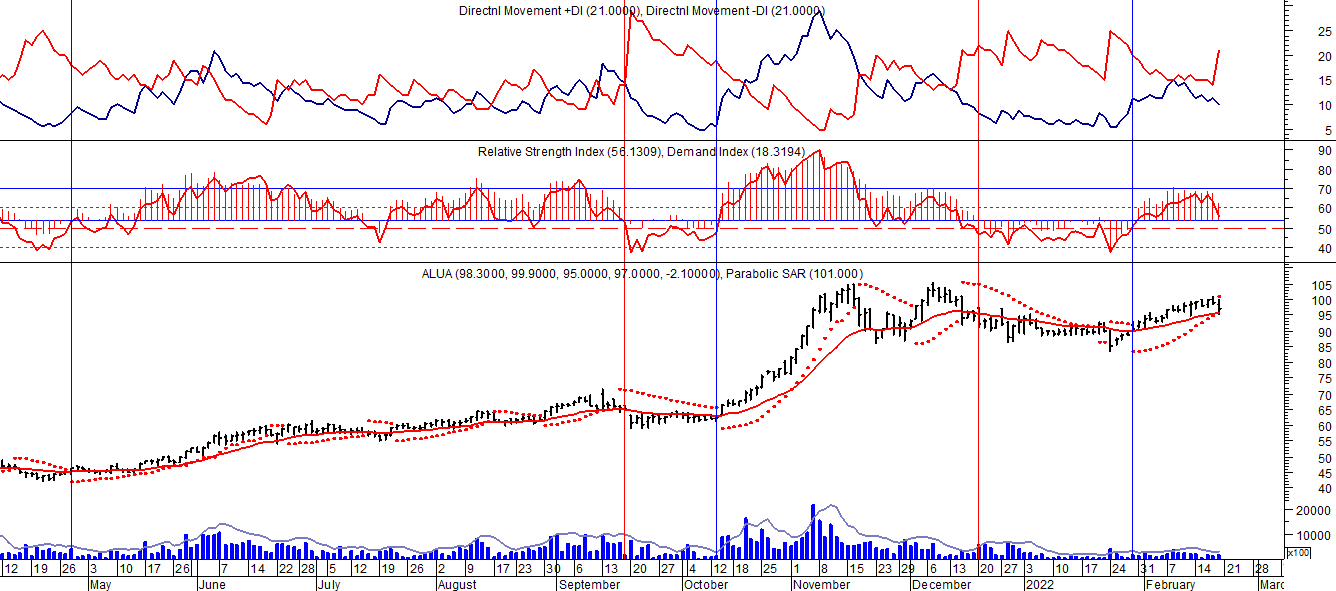 TXAR (Cierre al 18/02/2022 $ 124,00)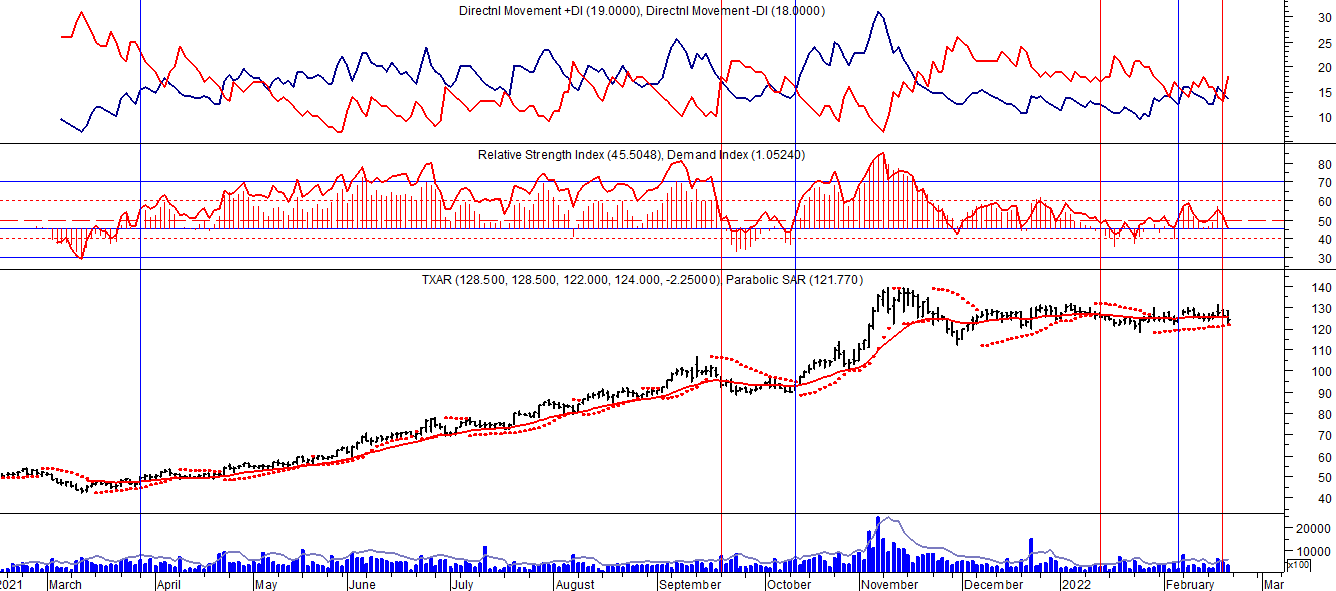 Señal de compra el 09/09 en $ 13,00.Señal de venta el 24/01 en $ 24,00.Señal de compra el 06/04 en $ 20,00.Señal de venta el 26/06 en $37,00.Señal de compra el 17/04 en $34,00.Señal de venta el 26/08 en $ 38,00.Señal de compra el 24/09 en $ 39,00.Señal de venta el 12/11 en $ 50,00.LOMA (Cierre al 18/02/2022 $ 266,80) 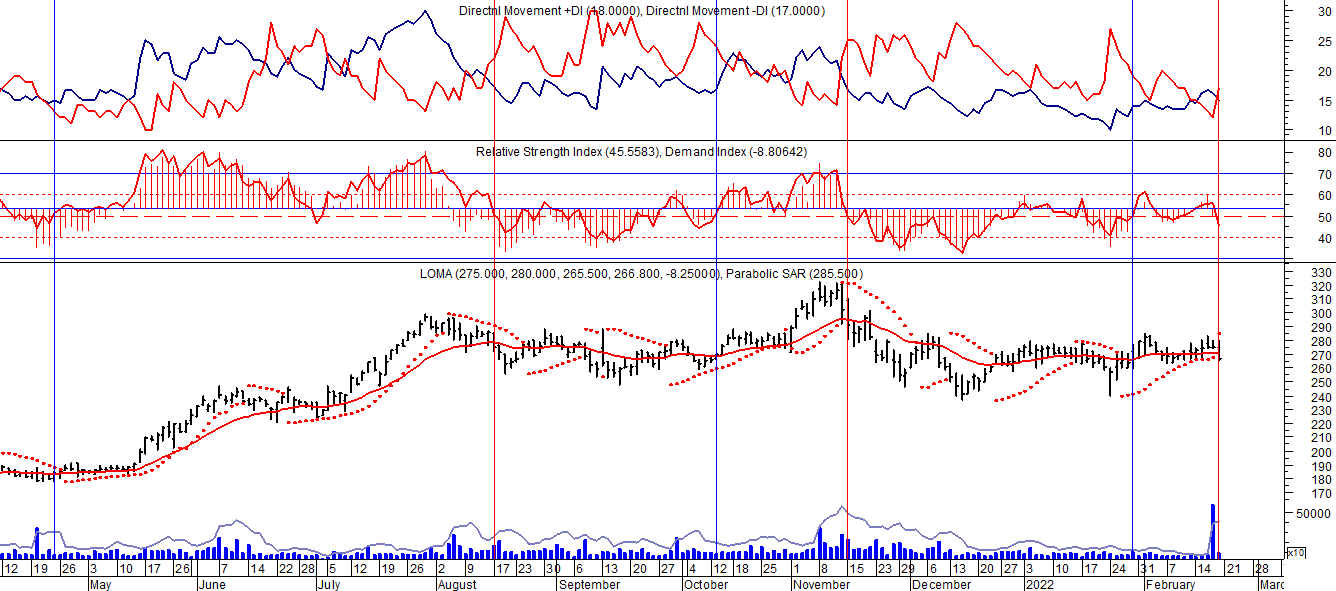 HARG (Cierre al 18/02/2022 $ 167,25) 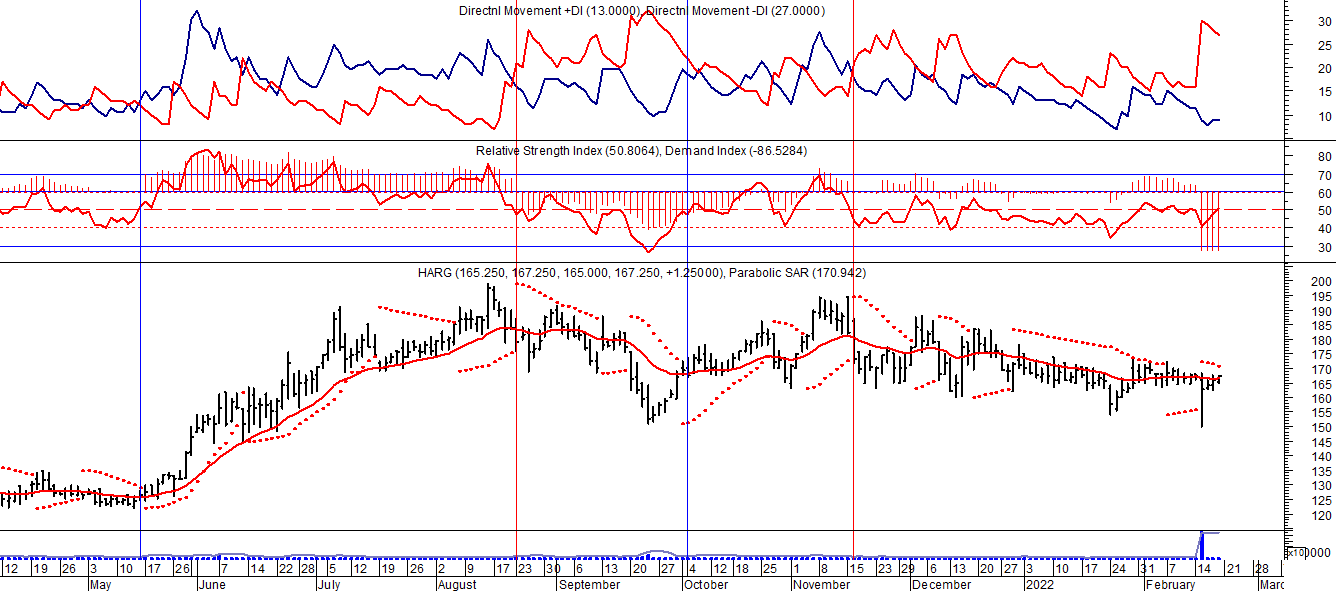 Señal de compra el 13/05 en $ 125,00.Señal de venta el 24/08 en $ 180,00.Señal de compra el 2/11 en $ 175,00.Señal de venta el 15/11 en $ 182,00.VALE ADR (Cierre al 18/02/2022 US$ 16.64) 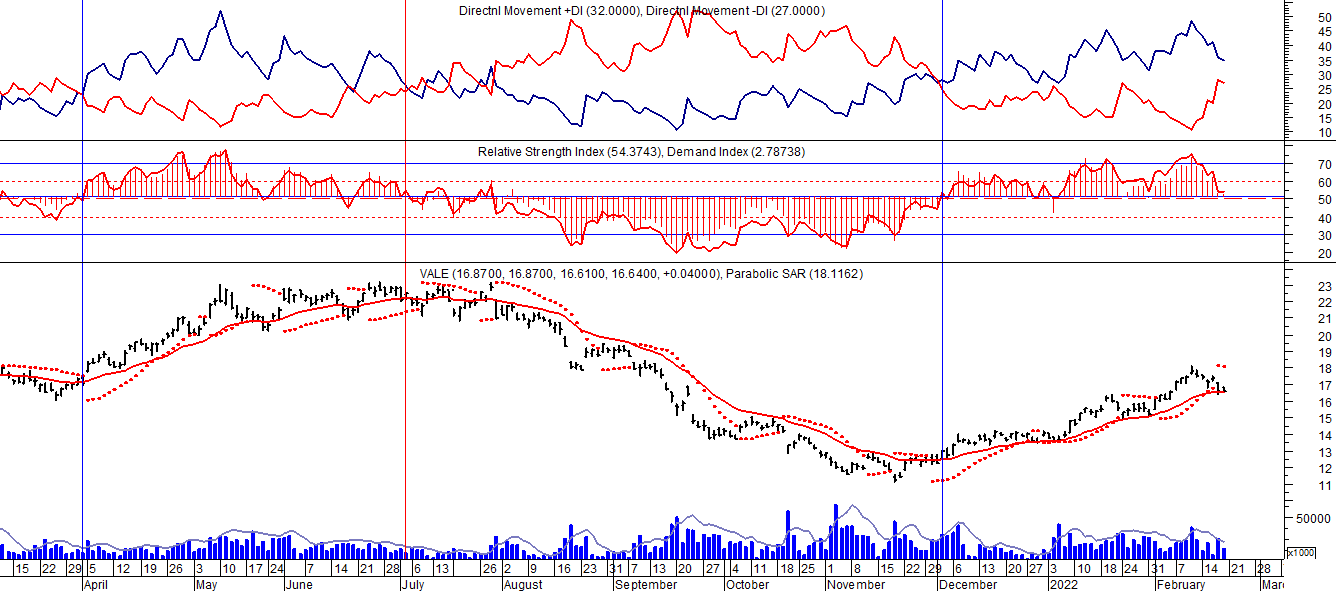 Señal de compra el 24/05 en us$ 12.00.Señal de venta el 24/07 en us$ 13.50.Señal de compra el 15/10 en us$ 11.50.Señal de venta el 11/11 en us$ 11.60.Señal de compra el 21/11 en us$ 11.40.Señal de venta el 24/01 en us$ 13.00.Señal de compra el 05/05 en us$ 8.50.Señal de venta el 21/09 en us 11.00.Señal de compra el 08/10 en us$ 11.00.Señal de venta el 27/10 en us$ 11.00.Señal de compra el 05/11 en us$ 11.00.Señal de venta el 22/01 en us$ 17.00.Señal de compra el 1/04 en us$ 17.00.Señal de venta el 15/07 en us$ 22.00.Señal de compra el 03/12 en us$ 12.00.